4 Step ∆H neutralization for an Acid or a BaseThe following situations are exothermic:Acid dissolving in waterBase dissolving in waterAcid and Base reactingFermentationCompostingDigestionCombustionWhen an acid reacts with a base heat energy is _____________________________________Using a coffee cup calorimeter, 100.0 mL of a 0.50 M sodium hydroxide solution was added to neutralize 50.0 mL of a 0.50 M sulfuric acid solution.The following temperatures were recorded:		Ti  = 21.5 oC 	and   Tf  = 26.0 oCThe BCE for this neutralization reaction is:___________________________________________________________________________What is the molar heat of neutralization for NaOH?Sketch!Calculate ∆H for NaOH:	You will be asked for either the Acid or the Base only!!!!!!!!Problem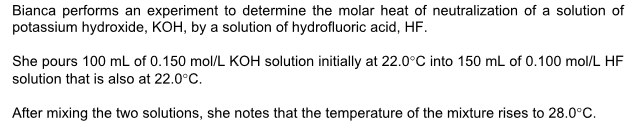 What is the heat of neutralization for the acid in the above reaction?